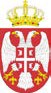 Република СрбијаАутономна Покрајина ВојводинаОпштина АпатинОПШТИНСКА УПРАВА ОПШТИНЕ АПАТИНКомисија за јавну набавку мале вредностиБрој: 404- 707/2017-IVДатум: 17.11.2017. годинеАпатинНа  основу  члана  108.  Закона  о  јавним  набавкама  („Службени  гласник  РС“,  бр.  124/2012,14/2015,68/2015 у даљем тексту: Закон), Начелник општинске управе општине Апатин доноси:ОДЛУКУО ДОДЕЛИ УГОВОРАУговор за јавну набавку услуга – бр. 51/2017 – „Израда пројектно-техничке документације за атарске путеве” додељују се понуђачу:Заједничка понуда:  		 -  САПУТНИК М  д.о.о. Сомбор, Трг Светог Ђорђа 6 		  -  ДП- ИНГ д.о.о. Нови Бечеј, Револуције 4а  		 -  ЦЕНТРАЛНА ПУТНА ЛАБАРАТОРИЈА , Ветерник, Живорада Петровића 13ОбразложењеНаручилац  Општинска управа општине Апатин је  спровела  поступак  јавне  набавке услуга– бр. 51/2017 – „Израда пројектно-техничке документације за атарске путеве” , а на основу Одлуке о покретању поступка јавне бр. 404-707/2017-IV од дана 25.10.2017. године.У смислу члана 57. Закона, дана 7.11.2017. године позив за подношење понуда и конкурсна документација објављени су на Порталу јавних набавки, и интернет страници наручиоца. Рок за достављање понуда је био до 15.11.2017. године до 12,00 часова. На основу јавног позива, благовремено су пристигле понуде следећих понуђача:1. ГЕОПУТ д.о.о. Београд, Томе Росандића2, 11000 Београд2. Заједничка понуда:  		 -  САПУТНИК М  д.о.о. Сомбор, Трг Светог Ђорђа 6  		 -  ДП- ИНГ д.о.о. Нови Бечеј, Револуције 4а  		 -  ЦЕНТРАЛНА ПУТНА ЛАБАРАТОРИЈА , Ветерник, Живорада Петровића 13Поступак отварања понуда вођен је дана  15.11.2017. године са почетком у 12,30 часова. На основу члана 104. став 6. Закона, записник о отварању понуда достављен је понуђачима који нису учествовали у поступку отварања понуда.Након отварања понуда, приступило се стручној оцени понуде и сачинио извештај о њој.У  извештају о стручној оцени понуде, бр. 404-707/2017-IV од дана 16.11.2017.године, констатовано је следеће:1.	Предмет и процењена вредност јавне набавкеПредмет  јавне  набавке услуга – бр. 51/2017 – „Израда пројектно-техничке документације за атарске путеве”Назив и ознака из општег речника набавки:  71320000 Услуге техничког пројектовањаПроцењена вредност јавне набавке: 3.000.000,00 динара без ПДВ2.	Укупно су пристигле 2 (две) понуде и то:1. ГЕОПУТ д.о.о. Београд, Томе Росандића2, 11000 Београд2. Заједничка понуда:  		 -  САПУТНИК М  д.о.о. Сомбор, Трг Светог Ђорђа 6  		 -  ДП- ИНГ д.о.о. Нови Бечеј, Револуције 4а  		 -  ЦЕНТРАЛНА ПУТНА ЛАБАРАТОРИЈА , Ветерник, Живорада Петровића 133.	Критеријум за доделу уговора избор најповољније понуде је „најнижа понуђена цена“Одлука  о  додели  уговора  о  јавној  набавци услуга – бр. 51/2017 – „Израда пројектно-техничке документације за атарске путеве” је „најниже понуђена цена“.4.	Ранг листа прихватљивих понуда применом критеријума за доделу уговора:5. Ранг листа неприхватљивих понуда применом критеријума за доделу уговора:НАПОМЕНА:Понуда понуђача ГЕОПУТ д.о.о. Београд, Томе Росандића2, 11000 Београд је изнад процењене вредности6. Ранг листа опозваних понуда:НЕМА 7. Назив понуђача коме се додељује уговор	Заједничка понуда:- САПУТНИК М  д.о.о. Сомбор, Трг Светог Ђорђа 6-  ДП- ИНГ д.о.о. Нови Бечеј, Револуције 4а – ЦЕНТРАЛНА ПУТНА ЛАБАРАТОРИЈА , Ветерник, Живорада Петровића 13На основу горе изнетог, одлучено је као у изреци ове одлуке.Поука о правном леку: Против ове одлуке понуђач може поднети захтев за заштиту права у року од 5 (пет) дана од дана објављиваља Одлуке на Порталу јавних набавки, на начин предвиђен чланом 149. Закона.НАЧЕЛНИК ОПШТИНСКЕ УПРАВЕ дипл.правник Недељко ВученовићР.бр.Назив понуђачаУкупна бруто цена порадном сату за све позиције ( врсте посла) у динарима без ПДВ-аУкупна бруто цена по радном сату за све позиције ( врсте посла) у динарима са ПДВ-ом1.Заједничка понуда:- САПУТНИК М  д.о.о. Сомбор, Трг Светог Ђорђа 6-  ДП- ИНГ д.о.о. Нови Бечеј, Револуције 4а -  ЦЕНТРАЛНА ПУТНА ЛАБАРАТОРИЈА , Ветерник, Живорада Петровића 132.921.985,003.506.382,00Р. бр.Назив понуђачаУкупна бруто цена по радном сату за све позиције ( врсте посла) у динарима без ПДВ-аУкупна бруто цена по радном сату за све позиције ( врсте посла) у динарима са ПДВ-ом1.ГЕОПУТ д.о.о. Београд, Томе Росандића2, 11000 Београд 3.541.800,004.250.160,00